Price Chopper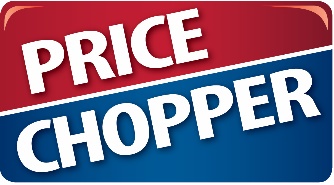 Corporate Facts SheetAs of August 2017Mission About Price ChopperNationally recognized grocer, Price Chopper has 55 stores across the Greater Kansas City Metro area and Des Moines, Iowa. Price Chopper’s 51 Kansas City stores are locally owned by the Ball, Cosentino, McKeever and Queen families, all of whom live in Kansas City and oversee daily store operations. For more than 38 years, the owners and employees of Price Chopper have been passionate about providing the best selection of products at the lowest prices with the friendliest customer service. Feeding the communities we serve is at the heart and soul of what we do at Price Chopper as we ensure the best for our neighbors.Quick Facts55 storesMore than 10,000 employeesServing the Greater Kansas City Metro and its surrounding communities as well as Des Moines, Iowa.Our Commitment to ExcellencePrice Chopper is committed to providing its customers with the highest quality products and top-of-the-line customer service. We triple inspect all of our produce, buy locally from more than 150 family farms and employ in-house butchers to ensure the best cuts of meat in the market. Price Chopper bakeries boast award-winning professionals, the floral departments feature professional designers and our deli personnel are catering aces. Price Chopper exists to ensure the best for our neighbors.Our Fight Against HungerFeeding our neighbors is at the heart and soul of what we do at Price Chopper. We want to ensure our friends, families and neighbors have regular access to healthy foods – especially those who are in danger of going hungry.We feel it is our responsibility to help regardless of who hunger impacts. Hunger is found in rural, suburban and urban Kansas City neighborhoods. As many as one out of every seven people in the Kansas City community is at risk for going hungry with more than 365,000 people in Kansas City considered to be food insecure. Within the Kansas City area, the food insecurity rate is 14.4 percent; higher than the national average. Food-insecure individuals face, on average, a food budget shortfall of $17.10 per person each week. Approximately 25 percent of those served by area food banks are children under 18 years old, 14 percent are over 65 years old and in 27 percent of households who receive assistance, at least one member has served in the military.* To fight hunger in Kansas City, Price Chopper partners year-round with Harvesters – the Community Food Network through the CHOP Hunger initiative. Our stores champion causes including: collecting canned goods with in-store barrels, gathering perishable food donations with the Fill the Fridge drive and hosting an annual fundraiser to fight summer childhood hunger with the No School = No Lunch program. Price Chopper is dedicated to working with Harvesters to get our neighbors the food they need. With the help of our generous customers, we will continue to feed Kansas City.*Statics from Map the Meal Gap 2017, report by Feeding America